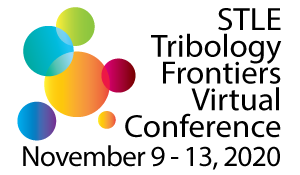 
STLE 2020 Tribology Frontiers Virtual Conference
November 9-13, 2020

Put title hereAbstract Control ID Number and Keyword Here	Include category or keyword from original abstractAUTHORS AND INSTITUTIONS	List authors and institutions with presenting author listed first	INTRODUCTION		Put introduction text here. ADD MAIN BODY HERE Put body of the paper here including charts and graphs. Please use the number-in-bracket [1] reference format throughout the paper. AcknowledgmentsPut acknowledgments here (if applicable).ReferencesExample: [1] Dewey, T.J., Cheatem, L.T., and Howe, H., 2004, “Vegetable Oil-Based Lubricants for Stable Operation up to 1000 °C,” Bull. Eng. Trib., 24(2), pp. 45-54.